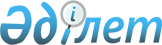 О внесении изменения в постановление Правительства Республики Казахстан от 30 декабря 2004 года № 1441 "Об утверждении Правил ведения охотничьего хозяйства в Республике Казахстан"
					
			Утративший силу
			
			
		
					Постановление Правительства Республики Казахстан от 1 ноября 2011 года № 1269. Утратило силу постановлением Правительства Республики Казахстан от 31 октября 2015 года № 870      Сноска. Утратило силу постановлением Правительства РК от 31.10.2015 № 870 (вводится в действие по истечении десяти календарных дней после дня его первого официального опубликования).      Правительство Республики Казахстан ПОСТАНОВЛЯЕТ:



      1. Внести в постановление Правительства Республики Казахстан от 30 декабря 2004 года № 1441 "Об утверждении Правил ведения охотничьего хозяйства в Республике Казахстан" (САПП Республики Казахстан, 2004 г., № 50, ст. 665) следующее изменение:



      в Правилах ведения охотничьего хозяйства в Республике Казахстан, утвержденных указанным постановлением:



      пункт 8 изложить в следующей редакции:

      "8. План ведения охотничьего хозяйства, разработанный по материалам внутрихозяйственного охотоустройства, утверждается охотохозяйственной организацией, после чего подлежит обязательному исполнению и является объектом государственного контроля в области охраны, воспроизводства и использования животного мира.".



      2. Настоящее постановление вводится в действие по истечении десяти календарных дней со дня первого официального опубликования.      Премьер-Министр

      Республики Казахстан                       К. Масимов
					© 2012. РГП на ПХВ «Институт законодательства и правовой информации Республики Казахстан» Министерства юстиции Республики Казахстан
				